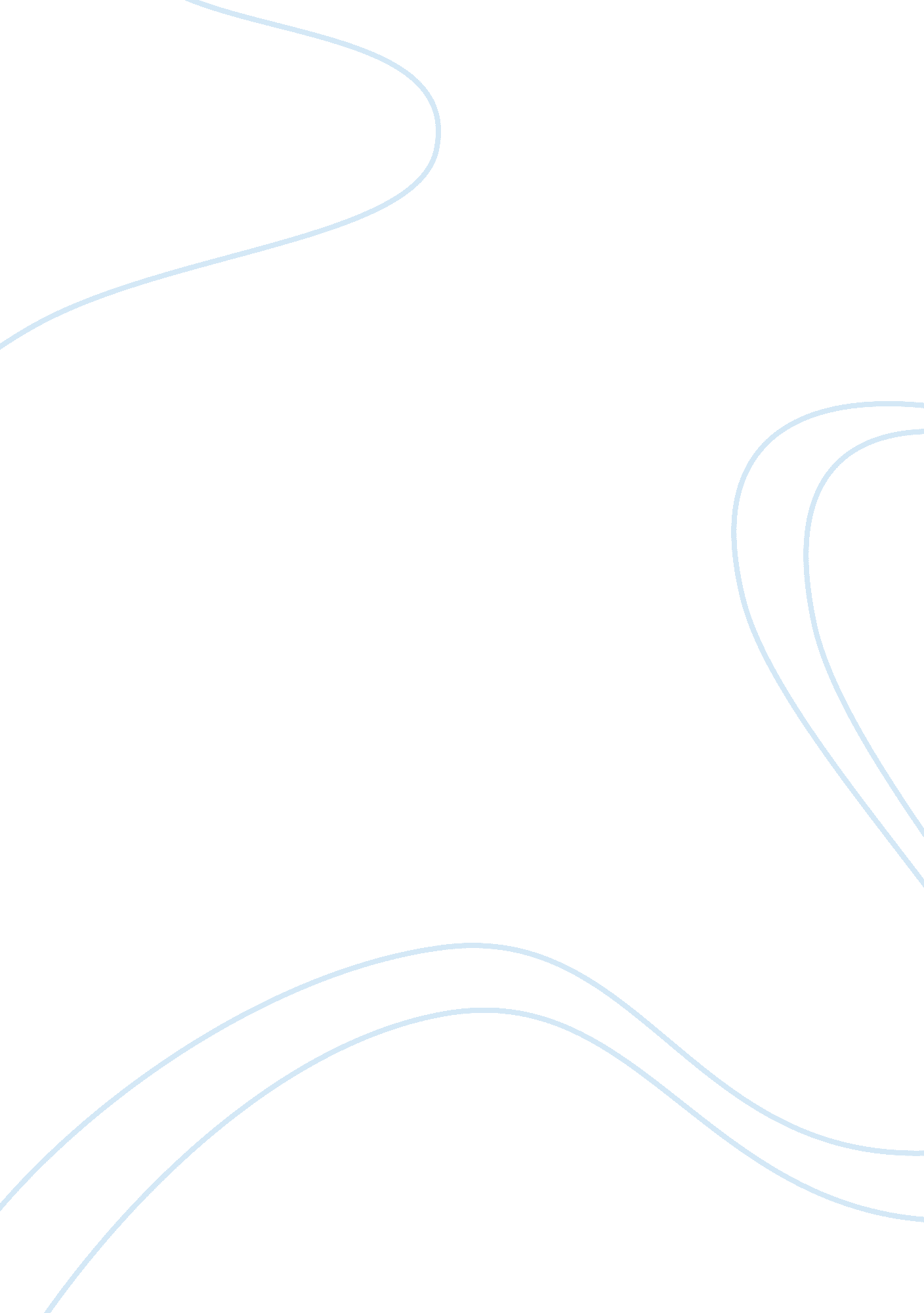 The pro athletesBusiness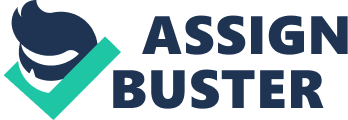 Most of the professional athletes are well paid. It can be noted that most of these athletes do give their money and time to charitable purposes. This can help the youth to engage in more charitable work, hence, helping the community. Most of the pro athletes are open to feed backs, whether positive or negative. This can help the youth always to accept other people’s points of view and not become angry about them. Athletes help people see that they can always improve on something. But everything is not that easy, and when athletes win, it is due only to their hard work. Some athletes, who are against the use of drugs, do give a reasonable hope for children who try to mold their behaviors at the transitional age (Arient 46). This can help these kids to resist early peer pressue and avoid alcoholic drinks. As a result, they will stay away and avoid criminal gangs and troubles. Athletes can be role models for children, but mainly for the role of athlete. When these athletes display their virtues as athletes, they make kids look up to them more. These virtues include perseverance, diligence, their pursuit for excellence and sportsmanship, and fair play. Most of the world best athletes do exhibit the virtues in full display to the public. Gifted athletes have a similar story of rising to stardom after a lot of practices and perfecting their professional games diligently. Other athletes have a common story of being brought up difficultly by single parents and poverty in their regions. This makes kids realize that no matter of any difficulties, they can excel in anything by working hard. It is clear that having pro athletes as role models can be of immense beneficial to the youths. This is because the youth can learn some virtues from athletes and end up emulating them. The youth might get virtues like determination and perseverance, which will make them successful in any field that they perform. This includes studies and sports. And even if they fail once, they should work hard and emerge winners next time. When athletes are considered good role models permanently, they help the youth form the attitude to a team work. The youth also learns about the issue of volunteering and charity in the community. This clearly shows that when pro athletes can be seen as legitimate role models by the youths, they can forsake many wrong behaviors and even crimes. Being exemplary role models to young people, professional athletes can help them achieve their goals. 